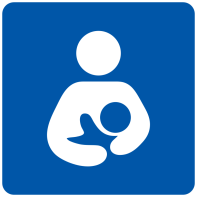 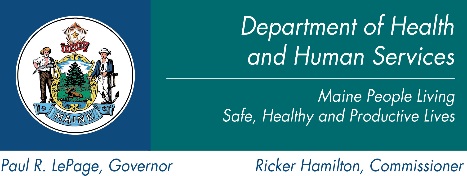 កិច្ចព្រមព្រៀងនៃការខ្ចី:ខ្ញុំយល់ដឹងថាកម្មវិធីអាហារូបត្ថម្ភ WIC CDC របស់រដ្ឋម៉េនកំពុងឱ្យខ្ញុំខ្ចីនូវឧបករណ៌បូមទឹកដោះ។ ខ្ញុំយល់ដឹងថាឧបករណ៌បូមទឹកដោះត្រូវបាន អោយអ្នកចូលរួមខ្ចីក្នុងមូលដ្ឋានអាទិភាពហើយខ្ញុំនឹងប្រគល់ប្រដាប់បូមវិញបើមានការស្នើសុំ ឬគួរតែប្រគល់អោយអ្នកដែលមានអាទិភាពខ្ពស់ជាងខ្ញុំបើមានការស្នើសុំ។ខ្ញុំយល់ដឹងថាខ្ញុំត្រូវយកឧបករណ៌បូមទឹកដោះត្រឡប់មកវិញប្រសិនបើ៖ ខ្ញុំមិនមកតាមការណាត់ជួប ឬឈប់មក WICទារកមានអាយុគ្រប់មួយខួបមិនត្រូវការជំនួយសេវាសុខភាពបន្តទារកទទួលម្សៅទឹកដោះបន្ថែមលើសពីចំនួនដែលបានអនុញ្ញាតអោយបុគ្គលិក WIC មិនអាចទាក់ទងខ្ញុំដើម្បីធ្វើការវាយតម្លៃ នៃការបន្តតម្រូវការឧបករណ៌បូមទឹកដោះ ខ្ញុំដឹងថាខ្ញុំទទួលខុសត្រូវចំពោះឧបករណ៌បូមទឹកដោះ  ហើយខ្ញុំត្រូវយកវាត្រលប់មកវិញ ក្នុងស្ថានភាពដូចគ្នា ដែលខ្ញុំបានទទួល។  ខ្ញុំយល់ថាប្រសិនបើខ្ញុំមិនយកឧបករណ៌បូមទឹកដោះមកវិញ ឬខ្ញុំធ្វើឱ្យខូច នោះកម្មវិធី WIC អាចអោយខ្ញុំបង់ប្រាក់នៃតំលៃសរុបរបស់ឧបករណ៌បូមទឹកដោះ។ ខ្ញុំដឹងថាឧបករណ៌បូមទឹកដោះ នេះអាចមានតម្លៃរហូតដល់ទៅ 1000 ដុល្លារ។__________________________________	______________________________ហត្ថលេខាអតិថិជន					   កាលបរិច្ឆេទ_____________________________________   	  ______________________________      ______________________ឈ្មោះអ្នកតំណាង (ប្រសិនបើអតិថិជនមានអាយុក្រោម 18 ឆ្នាំ)	ហត្ថលេខាអ្នកតំណាង			   លេខទូរស័ព្ទអ្នកតំណាង__________________________________        _____________ហត្ថលេខាបុគ្គលិក WIC       	        		 កាលបរិច្ឆេទ                      តម្លើង, ការប្រើប្រាស់, សំអាតត្រួតពិនិត្យ                                                    									  ____________													             ឈ្មោះ​កាត់បុគ្គលិក ថ្ងៃយកត្រឡប់មកវិញ: ______________		              ឈ្មោះ​កាត់បុគ្គលិក: __________________ឈ្មោះភ្នាក់ងារក្នុងតំបន់៖ ម៉ូដែលរបស់ឧបករណ៌:ស៊េរីរបស់ឧបករណ៌#:ឧបករណ៌ Asset Tag#:ឈ្មោះអ្នកចូលរួម (ម្តាយ) និងអត្តសញ្ញាណប័ណ្ណ #ឈ្មោះទារកនិងអត្តសញ្ញាណប័ណ្ណ#:ថ្ងៃកំណើតរបស់ទារក:ទូរស័ព្ទផ្ទះ #:ទូរស័ព្ទបម្រុង#:ឈ្មោះអ្នកទំនាក់ទំនងជំនួស:ទូរស័ព្ទរបស់អ្នកជំនួស#:ហេតុផលនៃការខ្ចីឧបករណ៌បូមទឹកដោះ:   ហេតុផលនៃការខ្ចីឧបករណ៌បូមទឹកដោះ:   